State of Kansas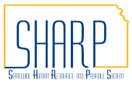 Adding a New Position Pool IDStatewide Human Resource and Payroll SystemDate CreatedDate Created12/13/2021VersionVersion1.0SecuritySecuritySHARPRole:  Agency Commitment Accounting SpecialistPurposePurposeAdding a New Position Pool IDNavigationNavigationSHARP > Payroll Homepage > Payroll Funding > Department Budget Tbl Funding > Position Pools1.SHARP opens to the Position Pool Table page.  On the Add a New Value tabSet ID:  SOKIDDepartment:  Enter the Department the Position Pool ID is attached toPosition Pool ID:  The 3-character Pool ID to be used.  This can be any 3-character value you choose.  Typically it’s a numerical value.Add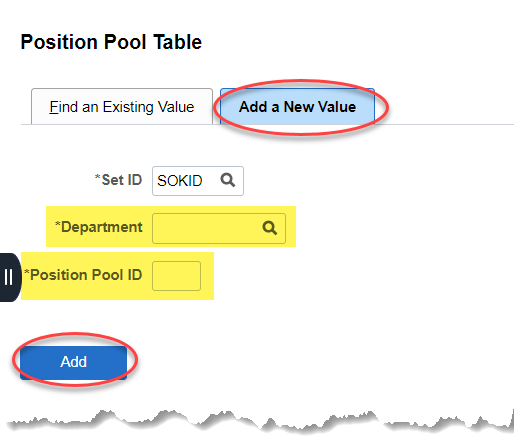 2.Effective Date:  Pay Period Begin DateStatus:  ActiveDescription: (30 Character Limit)Save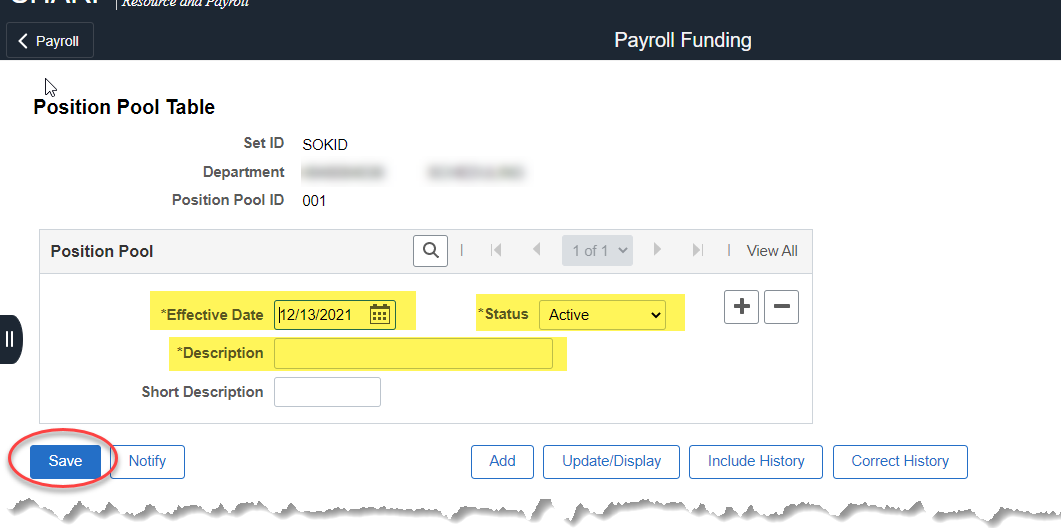 InstructionInstructionAdd the funding for the new Position Pool ID to the Department Budget Table, using the KAGYBUD1 load form. See job aid KAGYBUD1 – Department Budget Table LoadIn order for the employee to be funded correctly, make sure the employee’s Position is reflecting the Department/Position Pool ID that was just set up.  If assistance is needed with this step, contact the Office of Personnel Services at sharp@ks.gov 